Инструкция по выполнению заданий по учебной дисциплине «ЛИТЕРАТУРА»                          Четверг 4.02.202132 группа ОПОП «Мастер с\х производства»  (4 часа) Для выполнения задания вы должны зайти в систему дистанционного обучения (СДО)  Артинского агропромышленного техникума.  (ПУТЬ/ http://aat-arti.ru/   главная страница, вкладка , ввести логин и пароль, далее вкладка «Мои курсы», курс  «Русская литература  20 в.)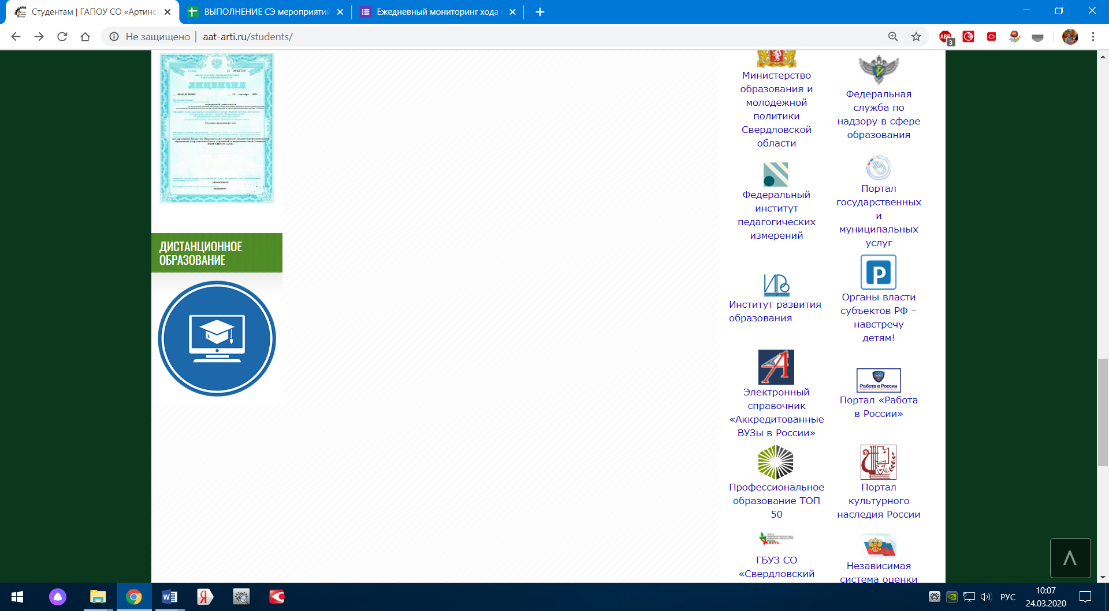 Задания в СДО:Прочитать поэму А. Ахматовой «Реквием»Тест «Реквием» А. Ахматовой (на оценку)Тема 8.3 Борис Леонидович Пастернак – информационный ресурс – ознакомиться.Написать в тетради по литературе конспект по биографии Б.Л. ПастернакаТест по биографии и творчеству Б.Л. Пастернака – (на оценку)Уважаемые студенты! За выполнение заданий на четверг  4.02.2021 вы должны получить 2 оценки, если до 11.02.21 не будут выполнены все задания, в журнал будут выставлены неудовлетворительные оценки.